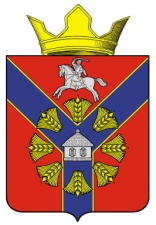 АДМИНИСТРАЦИЯ                                                                                  БУКАНОВСКОГО СЕЛЬСКОГО ПОСЕЛЕНИЯ                                 КУМЫЛЖЕНСКОГО МУНИЦИПАЛЬНОГО РАЙОНА
ВОЛГОГРАДСКОЙ ОБЛАСТИ     П О С Т А Н О В Л Е Н И Е     22 декабря 2020 г.                                                                                    № 74       На основании постановления Администрации Волгоградской области от 08 декабря 2020 г. № 754-п «Об установлении в Волгоградской области выходного дня 31 декабря 2020 г.»,  п о с т а н о в л я ю:Установить 31 декабря 2020 года работникам администрации Букановского сельского поселения Кумылженского муниципального района Волгоградской области выходной день 31 декабря 2020 года. Директору МКУК «Феникс» Букановского сельского поселения Киреевой Т.П. в установленном порядке принять решение об установлении 31 декабря 2020 года выходного дня. Контроль за исполнением настоящего постановления оставляю за собою.      4.   Настоящее постановление вступает в силу со дня его подписания.  Глава  Букановского сельского поселения                                                                                 Е.А. Кошелева                         «Об установлении выходного дня 31 декабря 2020 г.»